NAME: Oshenye Michael Oghenegare DEPARTMENT: Electrical and Electronics EngineeringMATRIC NO: 19/ENG04/065COURSE TITLE: Structured ProgrammingCOURSE CODE: ENG 224C PROGRAMMING ASSIGNMENT1.	Write a C program to convert 1343 days into years, weeks and days (Note: Ignore leap year).Program Code:#include<stdio.h>void main(){int nodays,years, weeks,days;printf("Enter the total days\n");scanf("%d",&nodays);years=nodays/365;weeks=(nodays%365)/7;days=(nodays%365)%7;printf("%d = %d years,%d weeks,%d days\n",nodays,years,weeks,days);}Output: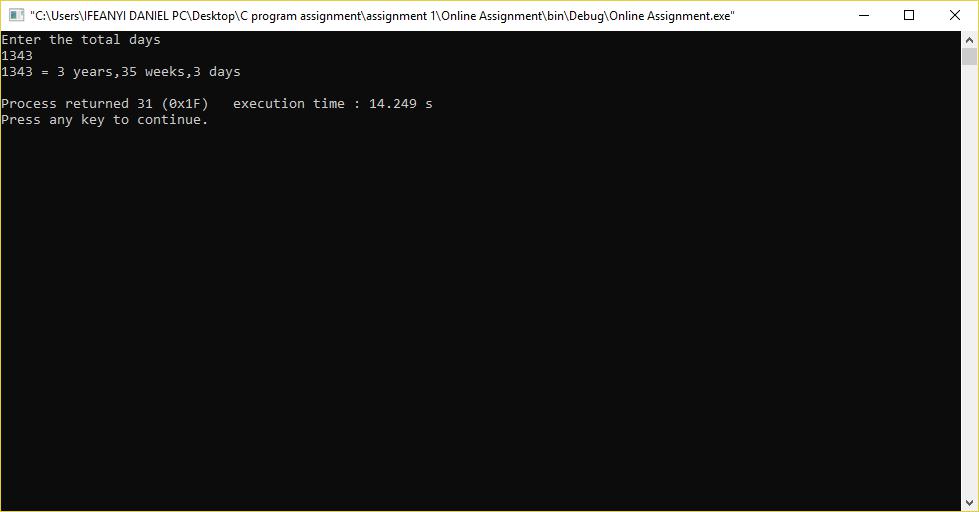 Write a C program to calculate the distance between the two points. Note: x1, y1, x2, y2 are all double values.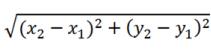 Program Code:#include <stdio.h>#include <math.h>int main() {float x1, y1, x2, y2, gdistance;printf("Input x1: ");scanf("%f", &x1);printf("Input y1: ");scanf("%f", &y1);printf("Input x2: ");scanf("%f", &x2);printf("Input y2: ");scanf("%f", &y2);gdistance = ((x2-x1)*(x2-x1))+((y2-y1)*(y2-y1));printf("Distance between the said points: %.4f", sqrt(gdistance));printf("\n");return 0;}Output: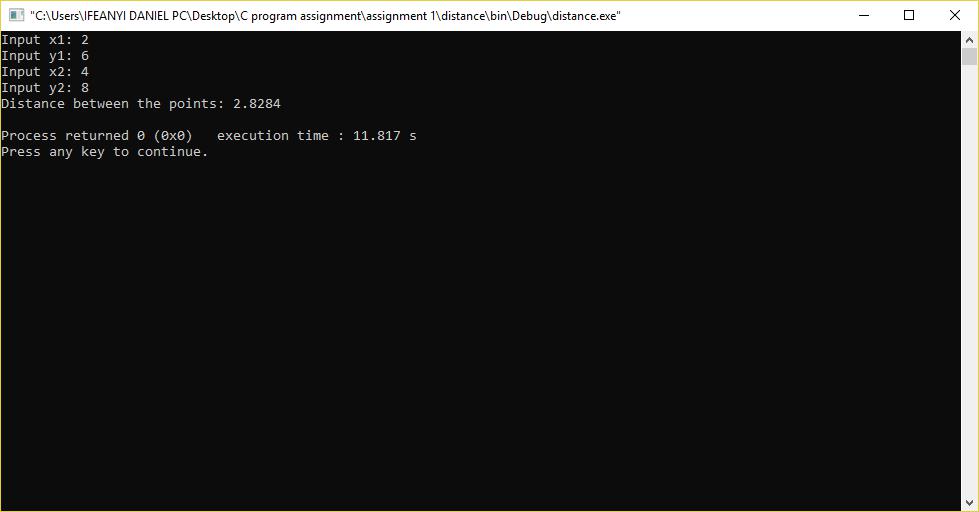 Write a C program that reads three floating values and check if it is possible to make a triangle with them. Also, calculate the perimeter of the triangle if the said values are valid.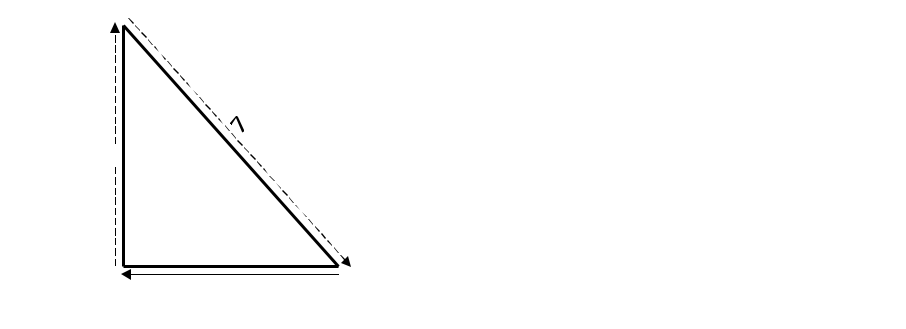 .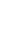 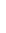 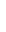 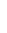 Program Code:5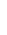 #include <stdio.h>int main() {float x, y, z, P, A;printf("\nInput the first number: ");scanf("%f", &x);printf("\nInput the second number: ");scanf("%f", &y);printf("\nInput the third number: ");scanf("%f", &z);if(x < (y+z) && y < (x+z) && z < (y+x)){P = x+y+z;printf("\nPerimeter = %.1f\n", P);}else{printf("Not possible to create a triangle..!");}}Output: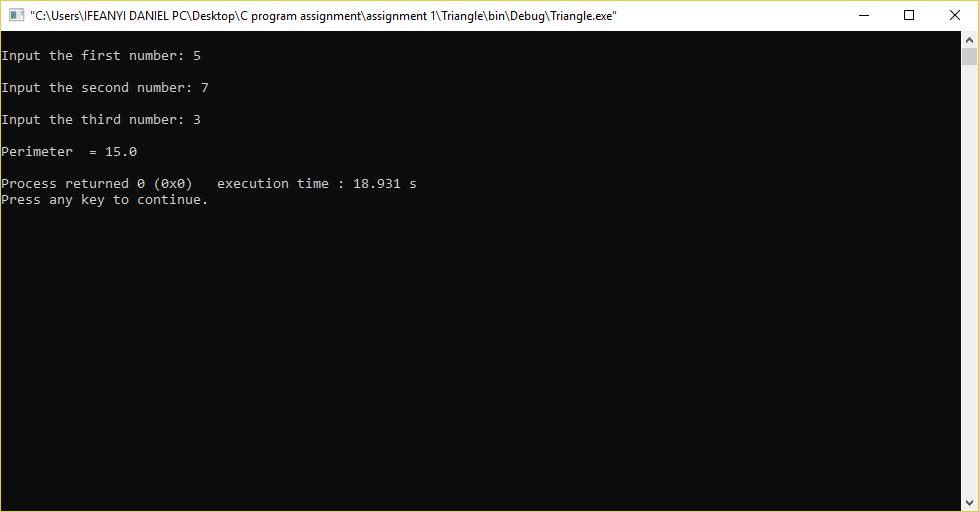 Write a C program to read age of 20 people and count total baby age, school age and adult age. Hint:Still a baby- age 0 to 4Attending school - age 5 to 17Adult life-age 18 & over[Using while loop]Program Code:#include <stdio.h>int main(){int age;int cnt_baby=0,cnt_school=0,cnt_adult=0;int count=0;while(count<15){printf("Enter age of person [%d]: ",count+1);scanf("%d",&age);if(age>=0 && age<=5)cnt_baby++;else if(age>=6 && age<=17)cnt_school++;elsecnt_adult++;//increase countercount++;}printf("Baby age: %d\n",cnt_baby);printf("School age: %d\n",cnt_school);printf("Adult age: %d\n",cnt_adult);return 0;}Output: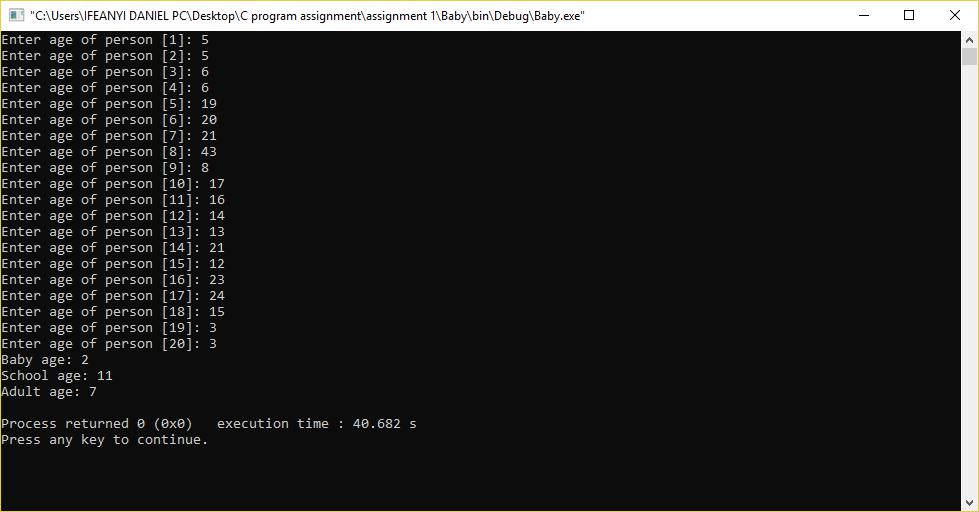 Write a C-program to read a random number and then ask user to guess it (from 0 to 100). Hint:User guess correct number, which is to be generated randomly. The program will give 7 attempts to the user. On each attempt, program will inform the user that entered number is less than or greater than the random generated number.Program Code:#include <stdio.h>#include <stdlib.h>#include <time.h>int main(){int random_genNo=0,count=0,num;int stime;long ltime;//initialise srand with current time, to get random number on every runltime = time(NULL);stime = (unsigned) ltime/2;srand(stime);//generate random numberrandom_genNo=rand()%100;//run infinite loopwhile(1){//increase countercount+=1;//read number from userprintf("\n\nGuess a number from (0 to 100): ");scanf("%d",&num);//compare entered number with generated numberif(random_genNo==num){printf("You have guessed a correct number.");break;}else if(random_genNo<num){printf("Generated number is less than entered number, try again...");}else if(random_genNo>num){printf("Generated number is greater than entered number, try again...");}if(count==7){printf("\n\n### Maximum limit of attempt reached\n");break;}}return 0;}Output: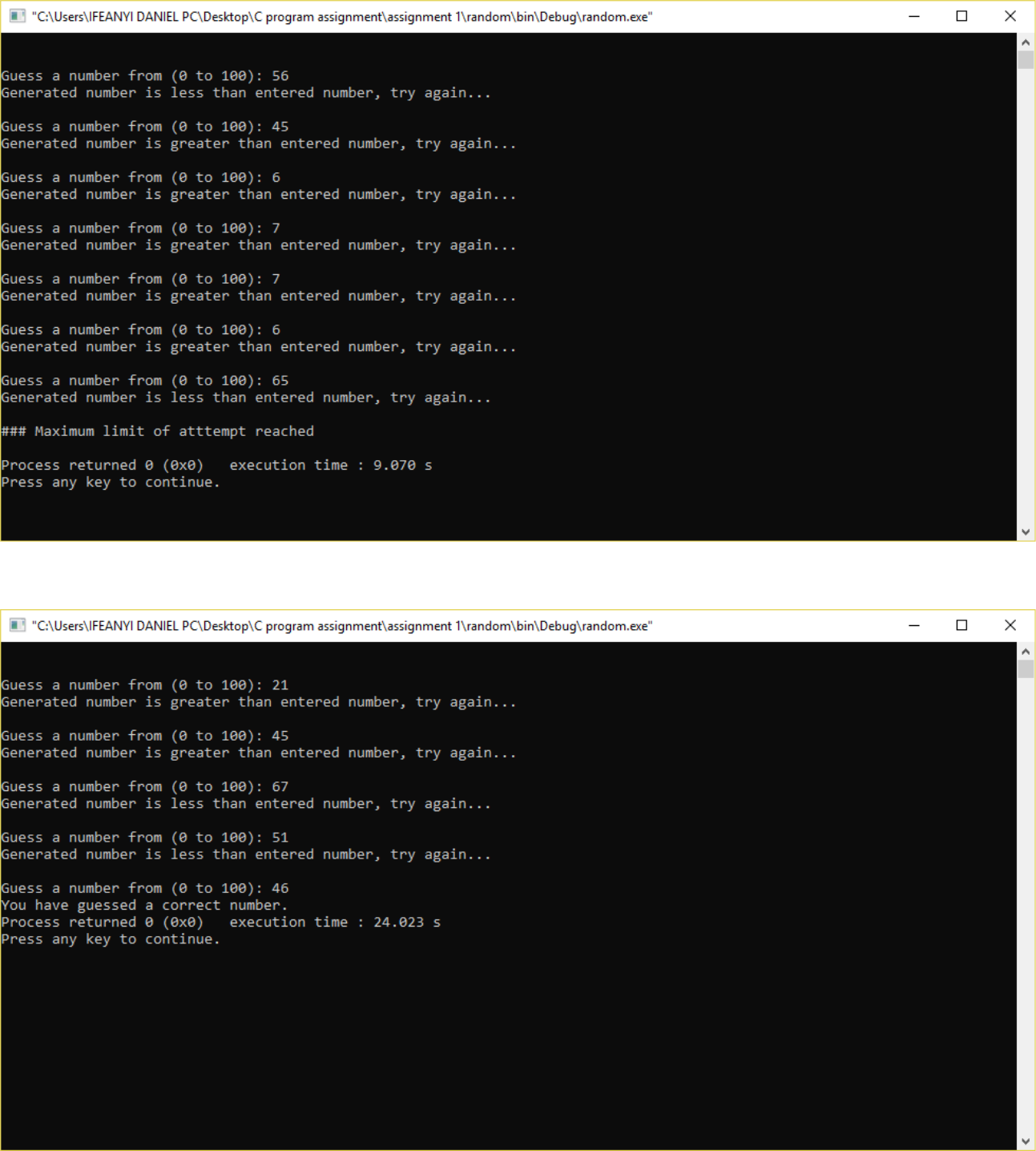 3..